   Smer: Trgovinski tehničar   I godina      PITANJA: Predmet proučavanja. Podela i značaj društvene geografijeUvod u demografiju (predmet proučavanja, mrsto i uloga u sistemu nauka)Ekumena i anekumenaBroj stanovnika, Gustina naseljenosti i porast svetskog stanovništvaStrukture stanovništvaReligija i kultura, svetske religijeEkonomske strukture stanovništvaPoložaj tipovi i funkcionalna klasifikacija naseljaUrbanizacija kao svetski procesGlobalizacija i globalni procesiNova naučno - tehnološka revolucija-integracija nauke, tehnologije i proizvodnjeEvropska UnijaEvropski makro regionRusija i njeno susedstvoKina – nova ekonomska silaMultinacionalne kompanijeGeografija i privreda, međusobni uticaj i zavisnostSvetska privreda i međunarodna podela radaSaobraćaj i njegova uloga u prostornoj organizaciji privredeTurizam i turistička kretanja u svetu i položaj Srbije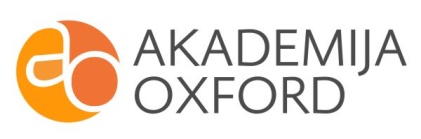 